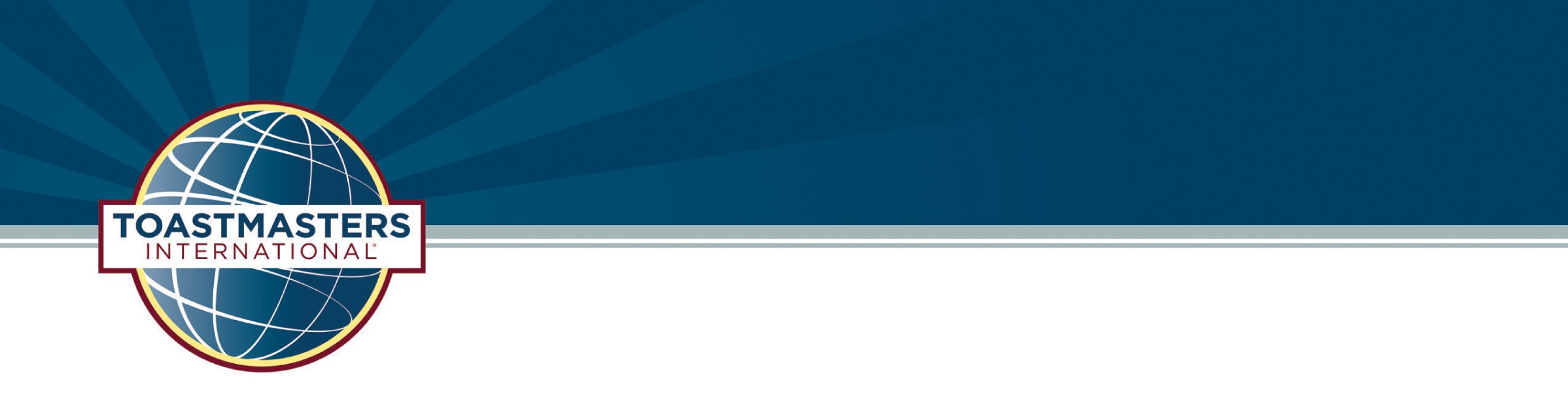 (VP Membership or Club President) (Club Name and #)(Contact e-mail address)Dear Future Toastmaster:Congratulations on attending your first Toastmasters meeting.
What you will experience today is something that could very well change your life for the better. I'm not exaggerating. I've seen it happen, not once but dozens and dozens of times each year. You'll be amazed how your world can change as you develop strong leadership and public speaking skills. Leaders and strong public speakers are always in demand at work and in our communities. Joining Toastmasters is a very smart -- and very cost effective -- investment in your future.By being here today, you've taken the first step in charting a new course, setting your full potential free to bloom and grow, no longer held back by nervousness, shyness, or lack of confidence when it comes to public speaking and leadership opportunities. You will begin developing your public speaking and leadership skills at your very first meeting as a Toastmaster. The growth you will see in yourself and in your fellow Toastmasters, I promise you, will be amazing.At the conclusion of this meeting, we've left time for you to ask our Toastmaster of the Day any questions you have about Toastmasters. And then, do what over 4 million people around the world have done -- join us! Membership applications are available here today and I invite you to fill one out and help get your very own Toastmasters journey rolling.Sincerely,Fred SmithPresident@@@@@@ Toastmaster Club